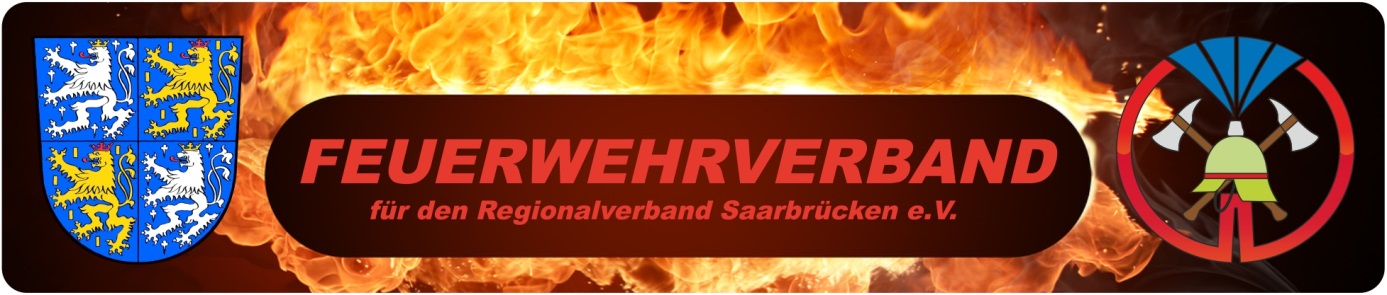 	         MaterialanfrageFeuerwehr:  Löschbezirk: Veranstaltung: Datum der Veranstaltung: Zeit von/bis: Ansprechpartner: Telefon:  E-Mail: Datum:  Unterschrift: ________________________________________________________________________________________________________________________	Anhänger		Zelt(4x6m)	Brandsimulationsanlage		Soundanlage	Brandschutzerziehungskoffer		Nebelmaschine (Klein)	Funkgerätekoffer		Brandpuppe Fritz	Banner/Fahnen					      Verkehrsleitkegel 50cm 	Rauchhaus						      ButtonmaschineDetails/Zubehör:	Der Termin wird angenommen: 		Der Termin muss Abgelehnt werden:  Unterschrift: _____________________ 	Datum: Thomas QuintVorsitzender